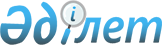 О мерах по реализации закона Республики Казахстан "О государственных
наградах Республики Казахстан"
					
			Утративший силу
			
			
		
					Решение акима Бескарагайского района от 2 июля 2003 года N 13-1. 
Зарегистрировано Управлением юстиции Восточно-Казахстанской области 
31 июля 2003 года за N 1342. Утратило силу на основание письма акимата Бескарагайского района Восточно-Казахстанской области от 18 апреля 2007 года N 569

      Сноска. Утратило силу на основание письма акимата Бескарагайского района Восточно-Казахстанской области от 18.04.2007 N 569.

      С целью дальнейшего совершенствования работы по подбору и предоставлению кандидатур к награждению государственными наградами Республики Казахстан, обеспечения коллегиальности и открытости обсуждения в соответствии с подпунктом 3) пункта 1 статьи 33 закона Республики Казахстан от 23 января 2001 года N 148-11 "О местном государственном управлении в Республике Казахстан" и законом Республики Казахстан от 12 декабря 1995 года N 2676 "О государственных наградах Республики Казахстан", РЕШАЮ:



      1. Образовать комиссию по рассмотрению документов на лиц, представляемых к награждению государственными наградами Республики Казахстан.



      2. Отделу организационной и кадровой работы определить персональный состав комиссии, внести на утверждение сессии районного Маслихата.



      3. Утвердить положение о комиссии по рассмотрению документов на лиц, представляемых к награждению государственными наградами Республики Казахстан (приложение).



      4. Контроль за исполнением данного решения возложить на заместителя акима района Имангазину К. К.



      5. Решение акима Бескарагайского района от 2 июля 2002 года N 23-1 по данному вопросу отменить.      Аким района

Приложение к решению

акима Бескарагайского района

от 2 июля 2003 года N 13-1

П О Л О Ж Е Н И Е

о Комиссии по рассмотрению документов на лиц,

представляемых к награждению государственными наградами

Республики Казахстан.

      1. Комиссия по рассмотрению документов на лиц, представляемых к награждению государственными наградами Республики Казахстан образуется из числа представителей государственных органов, организаций, депутатов для предварительного рассмотрения и подготовки предложений по наградным вопросам, содействия проведению в жизнь наградного законодательства.



      2. Комиссия состоит из председателя, заместителя председателя, секретаря и 4 членов комиссии.



      Председатель Комиссии: организует и осуществляет руководство деятельностью Комиссии, формирует повестку дня заседаний Комиссии, созывает заседания комиссии и председательствует на них, выполняет иные полномочия в рамках компетенции комиссии.



      Секретарь Комиссии: обеспечивает проведение заседания Комиссии, информирует членов Комиссии о повестке дня, месте и времени проведения заседания Комиссии, представляет членам Комиссии поступившие документы, исполняет поручения председателя Комиссии.



      Правовую основу деятельности Комиссии составляют Конституция, законодательные акты Республики Казахстан, акты Президента Республики Казахстан.



      3. Функции Комиссии:

      1) прием документов на лиц, представляемых к награждению государственными наградами Республики Казахстан;

      2) рассмотрение представлений о награждении государственными наградами Республики Казахстан;      3) рассмотрение ходатайств о восстановлении в правах на награды;

      4) участие в осуществлении контроля за соблюдением законодательства о государственных наградах Республики Казахстан;      5) способствование широкому и открытому обсуждению представляемых лиц к награждению государственными наградами Республики Казахстан;



      4. Комиссия имеет право:

      1) знакомиться с деятельностью лиц, представляемых к награждению;

      2) вносить акиму района предложения о награждении государственными наградами Республики Казахстан;

      3) давать заключения по ходатайствам о восстановлении в правах на награды;

      4) запрашивать от государственных органов, организаций и должностных лиц необходимые для ее работы сведения, документы, материалы и иную информацию;

      5) при необходимости приглашать и заслушивать представителей государственных органов, организаций и должностных лиц по вопросам применения наградного законодательства.



      5. Заседания Комиссии проводятся по мере необходимости и считаются правомочными, если на них присутствует более половины от общего числа членов Комиссии.



      6. Для упорядочения поступления наградных материалов, Комиссия руководствуется следующим:

      1) исполнительные органы, финансируемые из местного бюджета и территориальные подразделения центральных исполнительных органов вносят в адрес акима района представление о награждении государственными наградами, Грамотой Восточно-Казахстанской области, Грамотой Бескарагайского района, об объявлении благодарности акима района только на своих сотрудников;

      2) во всех остальных случаях представление к награждению вносится государственными органами, организациями и учреждениями, независимо от форм собственности, через акима района.



      7. Комиссия принимает решения большинством голосов от общего числа присутствующих на заседании членов Комиссии. Решения Комиссии могут приниматься и опросным порядком. При равенстве голосов, голос председательствующего является решающим. Решение Комиссии оформляется протоколом и подписывается председателем Комиссии.



      8. Организационное и информационное обеспечение деятельности Комиссии осуществляется отделом организационной и кадровой работы аппарата акима района.



      Отдел организационной и кадровой работы аппарата акима района вносит на рассмотрение Комиссии поступившие наградные материалы только с резолюцией акима района, а в его отсутствие замещающего лица. Обязанности секретаря Комиссии исполняет главный специалист отдела организационной и кадровой работы.      Руководитель аппарата
					© 2012. РГП на ПХВ «Институт законодательства и правовой информации Республики Казахстан» Министерства юстиции Республики Казахстан
				